大阪府アレルギー疾患医療拠点病院事業大阪赤十字病院　医療従事者向けアレルギー研修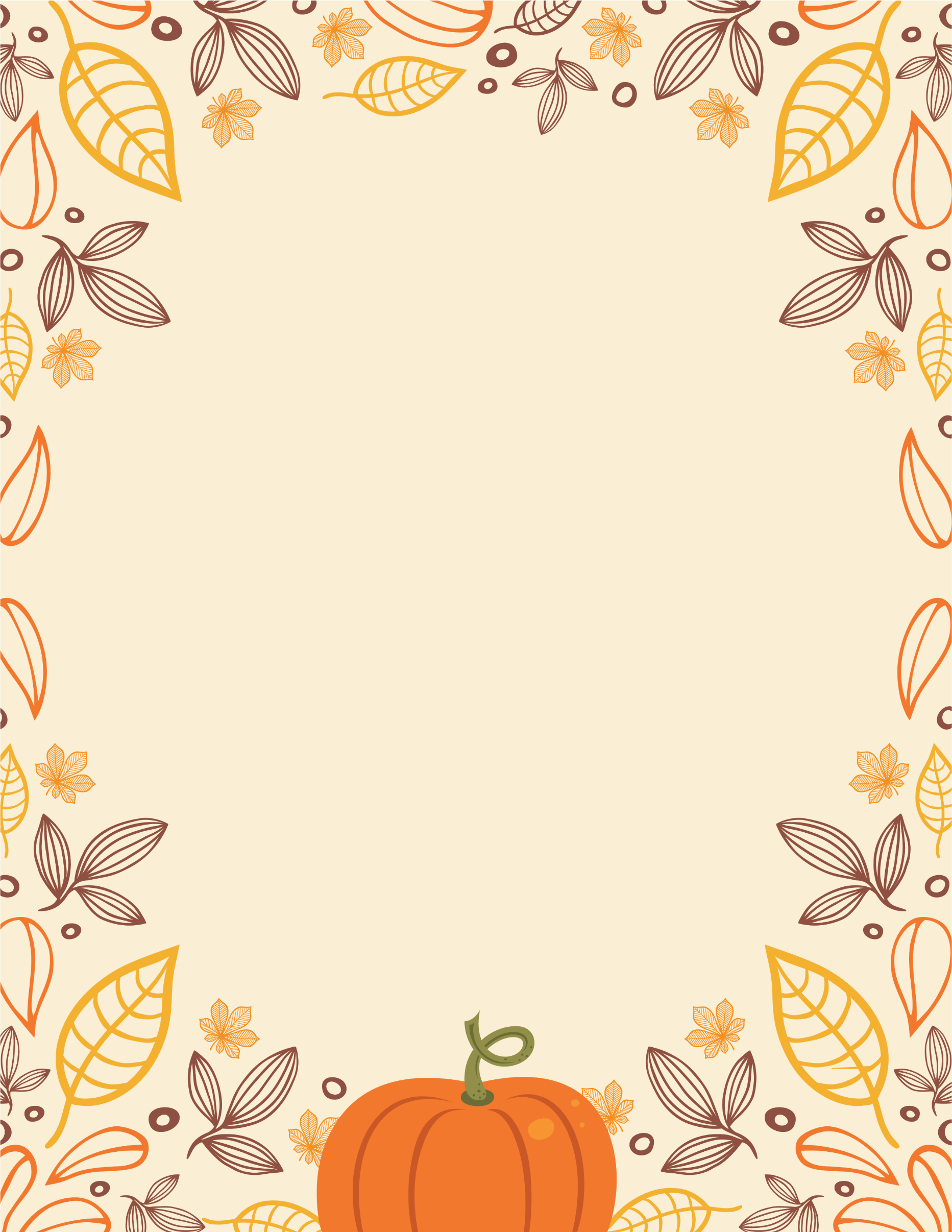 当院主催の医療従事者向けアレルギー研修会を下記のとおり開催いたしますので、ご案内申し上げます。日時　　令和５年１２月６日（水曜日）　午後６時３０分　～　午後７時３０分開催方法　　会場開催及びWeb（Zoom）開催のハイブリッド併用方式申込の際にどちらで参加されるかをご記入ください。テーマ　　「慢性咳嗽やアレルギー疾患への慢性上咽頭炎の関与」座　　 長　　大阪赤十字病院　耳鼻咽喉科・頭頸部外科　吉田　尚生　先生演 題 名   「慢性上咽頭炎における上咽頭擦過療法（Epipharyngeal Abrasive　Therapy: EAT）の効果および作用機序仮説」 講師　　医療法人永成会　田中耳鼻咽喉科　田中　亜矢樹 院長会場場所　　 大阪市天王寺区石ケ辻町14-2　錢屋本舗南館6F錢屋ホール　会場定員 100 名　(Web視聴定員 100 名)　　　　　　　※それぞれ、定員になり次第、申込みを終了させていただきます。対象者　　 医療従事者申込方法　　  ①氏名　②勤務先　③職種　④電話連絡先⑤メールアドレス  ⑥会場聴講希望かWeb研修希望かを記載しお申込ください。申込アドレス　　ij1@osaka-med.jrc.or.jp申し込み期限　　令和５年１０月１０日　～　令和５年１１月３０日問い合わせ先　アレルギーセンター事務局大阪赤十字病院医療サービス課　06-6774-5111（内線5326）※感染状況によっては、開催方法を変更する可能性もございますので、あらかじめご了承をお願いいたします。（主催）大阪赤十字病院アレルギーセンター（後援）公益財団法人　日本アレルギー協会関西支部